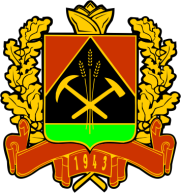 КОЛЛЕГИЯАДМИНИСТРАЦИИ КЕМЕРОВСКОЙ ОБЛАСТИПОСТАНОВЛЕНИЕот « 10 » апреля 2019 г.  № 225г. КемеровоО проведении регионального конкурса«Лучшие товары и услуги Кузбасса»В целях содействия производству конкурентоспособной, высококачественной кузбасской продукции и насыщению российского потребительского рынка, создания предпосылок для широкого внедрения современных методов управления и обеспечения качества в соответствии с отечественными и международными стандартами, привлечения инвестиций в развитие производства качественных товаров, продолжения традиций проведения конкурсов в области качества Коллегия Администрации Кемеровской области                           п о с т а н о в л я е т:1. Департаменту промышленности Кемеровской области, департаменту по развитию предпринимательства и потребительского рынка Кемеровской области, департаменту сельского хозяйства и перерабатывающей промышленности Кемеровской области, департаменту образования и науки  Кемеровской области, департаменту культуры и национальной политики  Кемеровской области организовать и провести при содействии с ФБУ «Государственный региональный центр стандартизации, метрологии и испытаний в Кемеровской области» и Союзом «Кузбасская торгово-промышленная палата» региональный конкурс «Лучшие товары и услуги Кузбасса» с участием организаций различных форм собственности.2. Утвердить прилагаемое Положение о региональном конкурсе «Лучшие товары и услуги Кузбасса».3. Утвердить прилагаемое Положение о логотипе регионального конкурса «Лучшие товары и услуги Кузбасса».4. Создать региональную  комиссию  по качеству для оценки заявленных на  конкурс продукции и услуг для определения победителей регионального конкурса «Лучшие товары и услуги Кузбасса» в следующем составе:5. Рекомендовать главам муниципальных образований оказывать содействие в привлечении организаций к участию в региональном конкурсе «Лучшие товары и услуги Кузбасса».6. Главному управлению по работе со средствами массовой информации Администрации Кемеровской области опубликовать информацию о проведении и результатах конкурса в средствах массовой информации.7. Признать утратившими силу постановления Коллегии Администрации Кемеровской области:от 30.01.2014 № 32 «О проведении регионального этапа Всероссийского конкурса «100 лучших товаров России» и регионального конкурса «Лучшие товары и услуги Кузбасса»;от 21.03.2016 № 82 «О внесении изменений в постановление Коллегии Администрации Кемеровской области от 30.01.2014 № 32           «О проведении регионального этапа Всероссийского конкурса            «100 лучших товаров России» и регионального конкурса «Лучшие товары и услуги Кузбасса»;от 21.03.2017 № 120 «О внесении изменений в постановление Коллегии Администрации Кемеровской области от 30.01.2014 № 32          «О проведении регионального этапа Всероссийского конкурса           «100 лучших товаров России» и регионального конкурса «Лучшие товары и услуги Кузбасса».8. Контроль за исполнением настоящего постановления возложить на заместителя Губернатора Кемеровской области (по промышленности, транспорту и экологии) Панова А.А.С.Е. Цивилев        ГубернаторКемеровской области                                            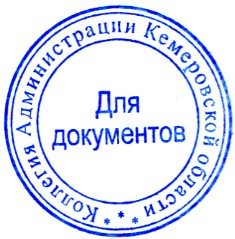                                                                                      Утверждено                                                                        постановлением КоллегииАдминистрации Кемеровской области     от 10 апреля 2019 г. № 225Положениео региональном конкурсе«Лучшие товары и услуги Кузбасса»1. Цели и задачи конкурса1.1. Региональный конкурс «Лучшие товары и услуги Кузбасса» (далее - конкурс) проводится ежегодно в рамках программы               «100 лучших товаров России» в целях выявления высококачественных товаров и услуг, создания высокой репутации кузбасских производителей продукции, стимулирования деятельности предприятий различных форм собственности (в том числе малого и среднего бизнеса) по повышению качества и конкурентоспособности выпускаемых товаров и оказываемых услуг.1.2. Для реализации поставленных целей предусматривается решение следующих задач:создание предпосылок и содействие широкому вовлечению предприятий в работу по современным методам управления качеством продукции на основе отечественных и международных стандартов и передовых достижений в этой области;формирование высокой репутации кузбасских предприятий и организаций, производящих продукцию и предоставляющих услуги.1.3 В рамках конкурса проводится комплекс информационно- рекламных мероприятий и мониторинг заявленных на конкурс продукции и услуг.2. Порядок проведения конкурса2.1. Официальным организатором конкурса является департамент промышленности Кемеровской области при содействии                            ФБУ «Государственный региональный центр стандартизации, метрологии и испытаний в Кемеровской области» (далее - ФБУ «Кемеровский ЦСМ»).2.2. Региональная комиссия по качеству:осуществляет оперативное управление конкурсом и текущую организационную работу; взаимодействует с рабочими комиссиями и участниками конкурса;определяет сроки проведения конкурса  и утверждает необходимые организационные мероприятия;формирует рабочие комиссии из числа экспертов в области качества, специалистов исполнительных органов государственной власти Кемеровской области  и других компетентных организаций.2.3. Рабочие комиссии по направлениям деятельности осуществляют анализ и оценку материалов предприятий - участников конкурса, готовят заключения и предложения по итогам работы.2.4. Конкурс проводится отдельно в группах продукции и услуг.2.5. Этапы проведения конкурса:1-й этап – подготовительный (март-апрель). Оповещение претендентов на предмет участия в конкурсе (рассылка писем, документов, объявление в средствах массовой информации);2-й этап – основной (май-июнь). Прием заявок конкурсантов, формирование и организация работы рабочих комиссий конкурса с конкурсантами;3-й этап – итоговый (июль-август). Проведение выставочных и экспертных мероприятий. Подведение итогов конкурса, выдвижение лучших конкурсантов (победителей) на федеральный тур конкурса в рамках программы «100 лучших товаров России».3. Участники конкурсаУчастниками конкурса могут быть юридические и физические лица, осуществляющие производство и оказывающие услуги на территории Кемеровской области.4. Номинации конкурсаКонкурс проводится по следующим номинациям:«Продовольственные товары»;«Продукция производственно - технического назначения»;«Промышленные товары для населения»;«Изделия народных и художественных промыслов»;«Услуги производственно-технического назначения»;«Услуги для населения»;«За большой вклад в развитие качественной продукции и оказываемых услуг».5. Критерии, требования и условия конкурса5.1. Заявленная на  конкурс продукция и услуги рассматриваются на соответствие следующим требованиям и критериям:уровень потребительских свойств продукции и услуг в сравнении с отечественными и зарубежными аналогами, представленными на потребительском рынке;отсутствие/наличие экспертно подтвержденных претензий к качеству со стороны потребителей, закупающих организаций и представителей органов государственного контроля и надзора в регионе, в том числе по показателям безопасности, установленным значениям срока службы, надежности,  гарантийным срокам и другим показателям;стабильность высокого уровня качества заявленной продукции/услуг, степень освоения современных методов управления качеством предприятием-изготовителем или организацией, предоставляющей услуги;наличие положительных отзывов потребителей, закупающих организаций;использование региональной и российской сырьевой базы, ресурсов, комплектующих и материалов с учетом материало- и энергосбережения;динамика объема продаж;география продаж;цена в сравнении с аналогами и доступность продукции/услуг потребителю;эстетические свойства, дизайн продукции, а также культурный уровень предоставления услуг.5.2. Для участия в конкурсе необходимо в срок до 20 мая подать заявку в ФБУ «Кемеровский ЦСМ» по адресу: 650991, г. Кемерово,                 ул. Дворцовая, д. 2, тел. (3842) 36-61-66, otriz1@kmrcsm.ru и представить необходимый комплект документов.5.3.  В состав необходимого комплекта документов входят: описание основных потребительских свойств продукции с указанием численных значений основных параметров и показателей;копии протоколов испытаний заявленной продукции; политика в области качества (при наличии); анкета-самооценка, заверенная руководителем предприятия; копии сертификатов и свидетельств соответствующих органов (сертификат или декларация соответствия, экологический сертификат, гигиеническое свидетельство, санитарно-эпидемиологическое заключение и другие документы) на заявленную продукцию/услугу; экологическая политика (при наличии);копии документов о прохождении сертификации производства и (или) системы качества (при наличии);фотоматериал требуемого уровня качества и текстовый блок для каталога «Лучшие товары и услуги Кузбасса»;иные документы и материалы на усмотрение руководства предприятия, демонстрирующие динамику улучшения качества продукции и освоение современных методов управления и обеспечения качества.5.4.  Для оценки параметров качества заявленной продукции (услуги) формируются экспертные группы из числа членов комиссии, а также других компетентных экспертов, исходя из сферы деятельности участников конкурса, согласно заявленным номинациям конкурса.5.5. Региональная комиссия по  качеству для оценки заявленных на  региональный конкурс видов продукции и услуг и определения победителей  конкурса осуществляет свою деятельность в соответствии с настоящим Положением и регламентом программы «100 лучших товаров России».5.6 Конкурсная оценка представляемых товаров (включая и продовольственные) и услуг осуществляется рабочими комиссиями по установленной форме с учетом балльной оценки показателей качества (критериев).6. Финансовое обеспечение конкурса6.1. Финансирование конкурса осуществляется за счет средств участников, которые должны произвести регистрационный взнос по каждой номинации, за каждый вид продукции (услугу) в сумме, определяемой организацией, уполномоченной на выполнение организационно-методического, технического и информационно-выставочного обеспечения конкурса.6.2.  Перечисление взносов осуществляется на основании счета на оплату. После проведения отборочных конкурсных мероприятий оформляется акт выполненных работ и счет-фактура.6.3. Уполномоченная организация расходует целевые взносы на организационно-методическое, техническое и информационно-рекламное обеспечение конкурса, издание каталогов и других полиграфических материалов, организацию и проведение мероприятий и акций конкурса, развитие и осуществление проектов в рамках конкурса в интересах предприятий-участников в соответствии с целями этого мероприятия.7. Подведение итогов конкурса7.1. Решение о победителях регионального конкурса, принятое региональной комиссией по качеству,  оформляется итоговым протоколом и подписывается председателем.7.2. Победители конкурса в каждой номинации награждаются дипломами.7.3. Победители конкурса по решению региональной комиссии по качеству выдвигаются на федеральный тур конкурса в рамках программы «100 лучших товаров России», а также могут быть рекомендованы к представлению на соискание премии Правительства Российской Федерации в области качества.7.4. Региональная комиссия по качеству организует и проводит торжественную церемонию награждения дипломами победителей программы Всероссийского конкурса «100 лучших товаров России» и регионального конкурса «Лучшие товары и услуги Кузбасса»  во второй четверг ноября, приурочивая мероприятие к празднованию Всемирного дня качества.7.5. Победители конкурса получают право маркировать свою продукцию логотипом в соответствии с Положением о логотипе регионального конкурса «Лучшие товары и услуги Кузбасса». 7.6. Информация о товарах (услугах) – победителях конкурса размещается в каталоге «Лучшие товары и услуги Кузбасса».                                                                                     Утверждено                                                                        постановлением КоллегииАдминистрации Кемеровской областиот 10 апреля 2019 г. № 225Положениео логотипе регионального конкурса«Лучшие товары и услуги Кузбасса»Изображение логотипа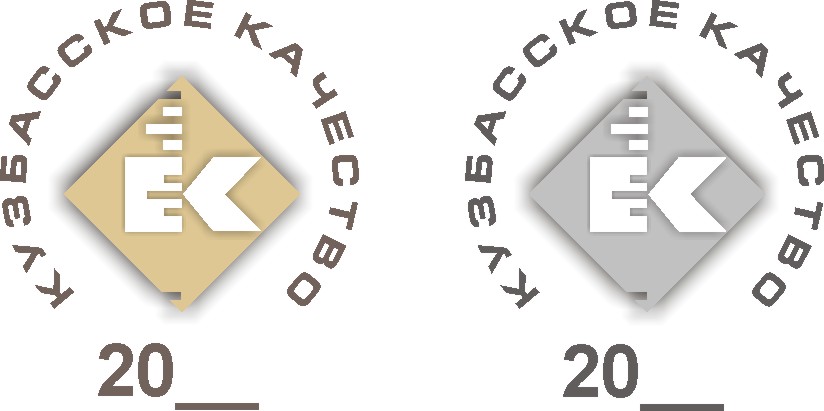 2. Описание логотипаЛоготип представляет собой ромб (квадрат), пересеченный по вертикальной диагонали градуированной шкалой. В правой части ромба (квадрата) - стилизованная стрелка, показывающая на середину шкалы, что символизирует оптимальный уровень качества. Средний участок шкалы выделен прямоугольным элементом, который вместе со стрелкой образует букву «К» (кузбасское качество). Вокруг ромба (квадрата) помещена надпись: «кузбасское качество», внизу по горизонтали - год участия в региональном конкурсе «Лучшие товары и услуги Кузбасса». 3.  Условия использования логотипа3.1. Организации, чьи товары стали лауреатами и дипломантами конкурса «Лучшие товары и услуги Кузбасса», имеют право использовать логотип в рекламных целях, для маркировки продукции (услуги), а также размещать его в сопроводительных документах при соблюдении следующих условий:маркировать логотипом только ту продукцию (услугу), которая получила звание лауреата или дипломанта конкурса;обязательно указывать в изображении логотипа год участия в конкурсе;не нарушать требования соответствующих государственных стандартов по маркировке продукции (услуги);цветовая гамма логотипа: для лауреатов – золотисто-желтая, для дипломантов – серебристо-серая;использовать логотип для продукции (услуги) не более двух лет.3.2. Передача прав использования логотипа конкурса в рекламных целях другим лицам или организациям не допускается.4. Контроль за использованием логотипа4.1. Контроль за использованием логотипа осуществляется региональной конкурсной комиссией по качеству, органами государственного контроля и надзора в рамках их полномочий.4.2. В случае некорректного использования логотипа решением региональной комиссии по качеству организация может быть лишена права использования логотипа, что оформляется протоколом заседания региональной комиссии по качеству.5. Передача логотипа и изменение его размеров5.1. Организаторы конкурса предоставляют организации оригинальную версию логотипа в электронном виде.5.2. Допускается пропорциональное изменение размеров логотипа.ТелегинВячеслав Николаевич-первый заместитель Губернатора Кемеровской области, председатель комиссииГринцев Виталий Владимирович-директор ФБУ «Государственный региональный центр стандартизации, метрологии и испытаний в Кемеровской области», заместитель председателя комиссии (по согласованию)ПановАндрей Анатольевич -заместитель Губернатора Кемеровской области  (по промышленности, транспорту и экологии), заместитель председателя комиссииБочковскаяТамара Николаевна-техник по стандартизации ФБУ «Государственный региональный центр стандартизации, метрологии и испытаний в Кемеровской области», секретарь комиссии (по согласованию)АриткуловАндрей Владимирович-начальник департамента сельского хозяйства и перерабатывающей промышленности Кемеровской области Длябога Ольга Васильевна-начальник отдела (инспекции) государственного надзора по Кемеровской области Сибирского межрегионального территориального управления Федерального агентства по техническому регулированию и метрологии (по согласованию)ЗауэрвайнЛариса Теодоровна-начальник департамента культуры и национальной политики  Кемеровской областиПарамоноваЕлена Сергеевна-заместитель руководителя Управления Федеральной службы по надзору в сфере защиты прав потребителей и благополучия человека по Кемеровской области (по согласованию)Старосвет Леонид Владимирович-начальник департамента промышленности  Кемеровской областиТрихина Вероника Валерьевна-начальник департамента по развитию предпринимательства и потребительского рынка  Кемеровской областиЧепкасовАртур Владимирович-начальник департамента образования и науки  Кемеровской областиШавгулидзе Марина Геннадьевна-генеральный директор Союза «Кузбасская торгово-промышленная палата» (по согласованию)